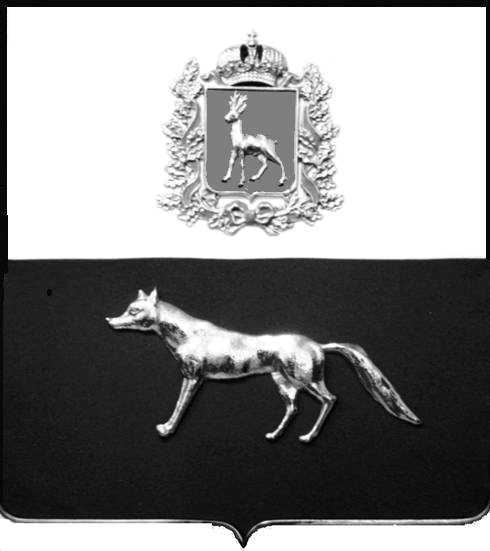 В соответствии с Федеральным законом от 06.10.2003 № 131-ФЗ                  «Об общих принципах организации местного самоуправления в Российской Федерации», с Федеральным Законом от 30.12.2020 №518-ФЗ «О внесении изменений в отдельные законодательные Российской Федерации», со статьёй 69.1 Федерального Закона от 13.06.2015 года №218-ФЗ «О государственной регистрации недвижимости», руководствуясь Уставом муниципального района Сергиевский, на основании акта осмотра объекта недвижимого имущества № 1 от 23.12.2021г., Администрация муниципального района СергиевскийП О С Т А Н О В Л Я ЕТ:1.В отношении ранее учтенного объекта недвижимости кадастровый  номер 63:31:1207006:112, Самарская область, Сергиевский район, с. Кармало-Аделяково, ул. Ленина д.29 выявлен правообладатель: гр. РФ Александрова Валентина Ильинична, 17.10.1938 г.р. месторождение с. Рысайкино, Похвистневский район, Куйбышевская область, паспорт гр. РФ серия 36 01 № 609049 выдан Сергиевским РОВД Самарской области 29.12.2001г., код подразделения 632-046; СНИЛС: 013-150-874-01, адрес регистрации: Самарская область, Сергиевский район, с. Кармало-Аделяково, ул. Ленина, д.29.2.Право собственности подтверждается свидетельством о праве на наследство по закону от 04.08.1997г., удостоверенное  Красновой В.Ф., нотариусом с. Сергиевск, Самарской области, зарегистрированное в реестре за № 2039. 3.Направить данное постановление в Управление Федеральной службы государственной регистрации, кадастра и картографии по Самарской области.4.Контроль за выполнением настоящего постановления оставляю за собой.И.о. Главы муниципального районаСергиевский                                                                                       А.И ЕкамасовО выявлении правообладателя ранее учтенного объекта недвижимости,  жилого дома с кадастровым номером 63:31:1207006:112  по адресу: Самарская область, Сергиевский район, с. Кармало-Аделяково, ул. Ленина д.29.